女性交流会のホームページよりお申込み下さい。⇒　URL： http://mychallenge.jp/mousikomi.cgiホームページからお申し込みいただけない場合は、下記の参加申込書にご記入の上、ＦＡＸまたはメールにてお申し込みください。受付後、事務局より「振込のお知らせ」をＦＡＸまたはメールにてお送りしますので、到着後、参加費をお振込み下さい。入金確認後、「受付票」を送付します。交流会当日、受付票をご持参ください。みやぎ・やまがた女性交流会事務局（株式会社ゆいネット内）TEL：022-726-0341 ／ FAX：022-726-0343 ／ Email：info@55yui.net所在地：仙台市青葉区花京院2-1-14　花京院ビル◆全日程に参加される方のみお申し込みください。◆当日配付の名簿にはお名前･ご職業･ご住所（市町村名まで）を掲載しますのでご了承ください。◆申込書に記載された個人情報はみやぎ・やまがた女性交流機構事業以外の目的では利用いたしません。◆勧誘や営業(ネットワークビジネス等)、商品の販売を目的とする参加は固くお断りします。当日の名刺交換は個人の判断で行うようお願いします。主催者は責任を負いませんのでご了承ください。◆会場内に参加者の方々の仕事や活動のＰＲチラシ、パンフレットの設置コーナーを設けますので、希望する方は当日ご持参ください。お一人１種類、サイズはＡ４までとします。余った場合にはお持ち帰りください。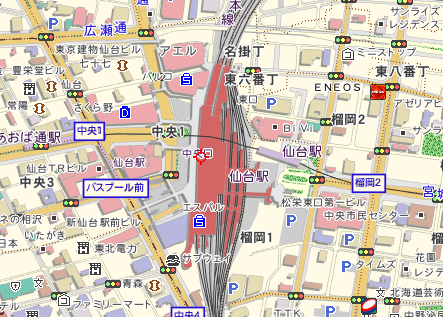 ◆公共交通機関利用にご協力ください。　※参加票をＦＡＸかメールにて送りますので、どちらに送付か明記にて必ずご記入ください。ふりがなお名前ご職業（所属）＊学生の方は学校名と学年ご住所　　　　　　県　　　　　　　 市  町  村ご連絡先TEL　                   　　　　　　　　ご住所　　　　　　県　　　　　　　 市  町  村参加票　送付先FAX　E-MAIL　　　　　　　　　　　　　　　　　　　　みやぎ・やまがた女性交流会への参加状況初めて参加　  　　　　以前にも参加参加票　送付先FAX　E-MAIL　　　　　　　　　　　　　　　　　　　　分科会テーマ ⇒希望番号を記載してください。(第1希望　　　)(第2希望　　　) (第3希望　　　)① 女性の起業と経営　                 ② 食など、地域のお宝発見　活性化につなげるには！③ 地域コミュニティの女性リーダーを増やそう④ 試練の受けとめ方・問題解決の方法   　　　⑤ つなげよう！～人の輪・情報（ちえ）の輪～⑥ 地域の仕事づくり～コミュニティビジネス～⑦ 組織で生きる、個人を生きる～ワーク・ライフ・バランス～分科会テーマ ⇒希望番号を記載してください。(第1希望　　　)(第2希望　　　) (第3希望　　　)① 女性の起業と経営　                 ② 食など、地域のお宝発見　活性化につなげるには！③ 地域コミュニティの女性リーダーを増やそう④ 試練の受けとめ方・問題解決の方法   　　　⑤ つなげよう！～人の輪・情報（ちえ）の輪～⑥ 地域の仕事づくり～コミュニティビジネス～⑦ 組織で生きる、個人を生きる～ワーク・ライフ・バランス～